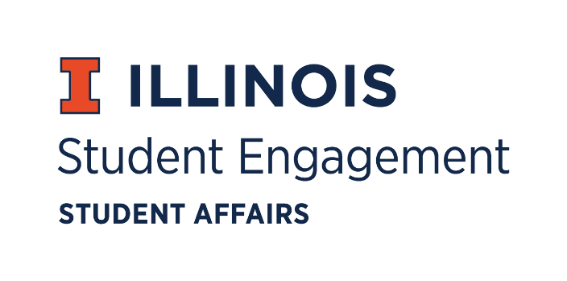 Student Organization 
Resource FeeSORF MeetingThursday, March 31, 2022, at 5:00PMStudent Org ComplexCall to Order:Meeting called to order at 5:14pm. Roll Call:PresentMichael Isaacson, ChairpersonAlex Wang, Vice-Chairperson Proxy vote assigned to Stephanie Cardoza-CruzUmar Ahmed, SORF TreasurerProxy vote assigned to Brian FarberJimmy Song, Undergraduate Board MemberNico Perez, Undergraduate Board MemberLeft meeting at 6:45pm.Inaaz Mirza, Undergraduate Board Member In attendance at 5:42pm. Ashley Winters, Undergraduate Board MemberDamian Chavez, Undergraduate Board MemberLeft meeting at 6:50pm.Brian Farber, Faculty/Staff Board MemberStephanie Cardoza-Cruz, Faculty/Staff Board MemberNick Fink, SORF Advisor (non-voting member)Christina Fraser, SORF Secretary (non-voting member)Absent:Sheri Idris, SORF Financial Secretary (non-voting member)Old Business:Approval of 03/24/22 Minutes:Michael Isaacson approves by unanimous consent.Approval of 03/31/22 Agenda:Michael Isaacson approves by unanimous consent.New Business:Appeal from Statistics Doctoral Students Association brought to the board on the denial of contingency funding application number 144352. RSO requested funding for costs that they were not aware of in their original funding request related to the venue rental space, platform used, contractual services between performers, and shipping fees. Brian Farber motions to deny contingency application appeal (on the basis that RSO’s have full obligation to gather an inclusive quote representative of all costs). Nico Perez seconds. Vote of 9-0-0. Appeal from Statistics Doctoral Students Association brought to the board on application number 131707. RSO is requesting that they be allowed to reallocate unused funding from an approved application to a new application for this funding cycle because they are recurring events. Brian Farber motions to deny the appeal (on the basis that the RSO did not reach out for clarification on recurring programs and that allowing an exception would not be fair to all student organizations). Ashley Winters seconds. Vote of 9-0-0.03/31/2022 Agenda:Spring Programs & Projects Funding 3 Application ReviewLarge Scale Programs ReviewStandards/Bylaws ReviewApplication Review for Spring Service and Programs & Projects Funding Period 3, 4/14/22- 5/31/2022:Pre- approved applications App No. 145610- Hindu YUVA UIUCDescription: We are planning to have an end-of-the-year formal featuring cultural & modern performances from Indian dance & vocal student groups, snacks, and a DJ at the end at the ARC.Reviewer’s notes: RSO is requesting funding for an end of year celebration that meets the criteria for 100% funding. Expenses are related to space request, contractual services (DJ for the event), and food/consumable supplies. One line item not fundable (requesting gas reimbursement) because it is not travel to the actual event itself.Funding type: ProgramsAmount Requested: $3,679.24Amount Allocated: $3,619.24App No. 145718- Hip-Hop Collective at UIUCDescription: Members of our RSO have been invited to serve as presenters in the Cypher Workshop at the Young Artists festival in Bayreuth, Germany.Reviewer’s notes: Travel Expenses for an event (Bayreuth Young Artists Festival) that the RSO was invited to co-host. Event meets the criteria to be funded at 50% (off campus but no financial cost to attendees).Funding type: ProgramsAmount Requested: $9,816.93Amount Allocated: $4,908.47App No. 145672- Institute of Electrical and Electronics Engineers Description: The event will be a competition where participants construct an electronics project of their choice and present it to a panel of judges.Reviewer’s notes: RSO is requesting funding for expenses related to a program (Hackathon) they will be hosting on campus. The program is to develop a hardware-based solution to a problem and meets the criteria for 100% funding, requesting consumable supplies.Funding type: ProgramsAmount Requested: $5,138.38Amount Allocated: $5,138.38App No. 145716- The National Organization of Minority Architecture StudentsDescription: The organization has decided to move geographical regions to highlight the wonders of prehistoric and contemporary architecture in Latin America.Reviewer’s notes: This RSO is hosting an event called the NOMAS Annual Symposium. Expenses are related to food/consumable supplies and contractual service fees, meets the criteria for 100% funding.Funding type: ProgramsAmount Requested: $7,855.94Amount Allocated: $7,855.94App No. 144890- Malaysian Student AssociationDescription: The event objective is as a closing activity to conclude the semester for the students.Reviewer’s notes: RSO would like to host a program (End of Year Student Appreciation Dinner) that meets the criteria for 100% funding. Line item 28 (chalkboards) zero funded due to their classification as permanent equipment. All other expenses were related to food, beverages, consumable supplies, and rental spaces (the YMCA on campus).Funding type: ProgramsAmount Requested: $3,132.08Amount Allocated: $2,979.74App No. 145454- Society for the Promotion of Indian Classical Music and Culture Amongst YouthDescription: Hosting event for singer Jai-Sovani Garud.Reviewer’s notes: RSO is hosting an event (Swaranjali: Concert by Hindustani Classical singer Jai-Sovani Garud) that meets the criteria for 100% funding. Expenses are related to rental space fees, food/consumable supplies, and contractual service fees. One line item not fundable (backdrop banner) due to it being permanent equipment.Funding type: ProgramsAmount Requested: $2,591.00Amount Allocated: $2,191.00App No. 145189- Women's Ultimate FrisbeeDescription: The Women's Ultimate Frisbee Team will be hosting sectionals this year at Bill Seeber Memorial Soccer Complex.Reviewer’s notes: RSO is hosting a sectionals tournament for ultimate frisbee. The event is off campus but free to attend and therefore eligible for 50% funding.Funding type: ProgramsAmount Requested: $1,933.84Amount Allocated: $966.92App No. 145684- Makeup Skincare ClubDescription: We are requesting funding for consumable supplies that are used during our DIY events (i.e., plastic containers, plastic bags, snacks, paper plates, paper bowls, face masks, fresh ingredients).Reviewer’s notes: Consumables and ads for event (DIY make-up/skincare); Event has a financial cost to attendees and is therefore assessed at 75% funding.Funding type: ProgramsAmount Requested: $163.00Amount Allocated: $122.25App No. 145676- Habitat for Humanity Campus ChapterDescription: RSO is hosting a bake sale in which they intend to socialize with Habitat's general members and officers to bake various Easter-themed desserts to sell to all students at the Union. RSO would like to utilize this event as a fundraising opportunity. Fees include baking ingredients.Reviewer’s notes: RSO is requesting funding for a bake sale to raise funds for their build-a-thon event. There is a financial cost to attendees to get the items and is therefore eligible for 75% funding.Funding type: ProgramsAmount Requested: $75.00Amount Allocated: $56.25App No. 145689- Illinois Student GovernmentDescription: During this bake sale, we intend to socialize with Habitat's general members and officers to bake various Easter-themed desserts to sell to all students at the Union.Reviewer’s notes: Speaker eventFunding type: ProgramsAmount Requested: $4,506.00Amount Allocated: $4,506.00App No. 142843- Pointe Shoe LabDescription: We are requesting funding to keep our Spring Showcase program accessible to all those who wish to appreciate the art and athleticism of ballet.Reviewer’s notes: Lincoln Hall space rental for spring showcaseFunding type: ProgramsAmount Requested: $2,629.50Amount Allocated: $2,629.50App No. 145579- Off-Road IlliniDescription: These funds will be used to cover our housing costs at the Baja Rochester Competition in June.Reviewer’s notes: Baja Rochester competition lodging. Program assessed at 50% funding as it is off-campus. Funding type: ProgramsAmount Requested: $1,237.60Amount Allocated: $643.80App No. 145549- Lebanese Student AssociationDescription: We are planning an end of academic year event to celebrate a number of Lebanese Student Association (LSA) milestones.Reviewer’s notes: End of the year celebration (Eid and Easter). Line item 7(hats) zero-funded as SORF does not fund membership apparel.Funding type: ProgramsAmount Requested: $1,225.80Amount Allocated: $1,077.30App No. 145548- Kappa Phi Lambda Sorority, Inc.Description: Reviewer’s notes: Event to counteract rise in hate crimes, space, and tech rentalFunding type: ProgramsAmount Requested: $1,435.00Amount Allocated: $1,435.00App No. 145547- Peruvian Student AssociationDescription: Therefore, the goal of this event is to recognize and celebrate Afro-Peruvian heritage through the arts, music, and cuisine.Reviewer’s notes: Afro-Peruvian Heritage Night. Meets all 3 criteriaFunding type: ProgramsAmount Requested: $3,780.34Amount Allocated: $3,780.34App No. 145552- Korean Liberal Arts Student OrganizationDescription: We would kindly request a financial funding for the following materials: room reservation fee & bowling shoes rental fee.Reviewer’s notes: Bowling event open to members. Event is meets 2 criteria, so it is 75% fundedFunding type: ProgramsAmount Requested: $451.50Amount Allocated: $288.00App No. 145466- Open-Source @ IllinoisDescription: OSAI Showcase is a monthly event where we invite speakers to talk about their open-source projects/contributionsReviewer’s notes: Invite speakers to talk about their open-source projects/contributionsFunding type: ProgramsAmount Requested: $341.00Amount Allocated: $341.00App No. 145206- American Concrete InstituteDescription: Professor Azarijafari will present a topic related to the environmental impact induced from the cement industry.Reviewer’s notes: Program to have guest speaker on campus. 100% funding eligibleFunding type: ProgramsAmount Requested: $405.97Amount Allocated: $405.97App No. 145451- Illini Railroad ClubDescription: Funding for IRC fund its bi-annual trip to the Cornfield Free-Mo meet in McLean IL.Reviewer’s notes: Event off campus eligible for 75% fundingFunding type: ProgramsAmount Requested: $325.98Amount Allocated: $244.49App No. 145019- Statistics Doctoral Students AssociationDescription: Seminar series designed to introduce the campus community to the current research topics in statistics and data science. The goal is to open to the community to possible topics of interest and facilitate discussion on research engagement with the entire community.Reviewer’s notes: RSO is hosting a research seminar on campus that meets the criteria for 100% funding. Expenses are related to food for the event.Funding type: ProgramsAmount Requested: $800.00Amount Allocated: $800.00App No. 144838- Anthropology Club/Lambda AlphaDescription: Anthropology Day is intended to increase awareness of, and celebrate, the work of anthropologists and anthropology departments on campuses like ours. Come stop by and listen to professors and representatives give quick talks about their journey in Anthropology.Reviewer’s notes: Professors and representatives give quick talks on campus and free. Want funding for foodFunding type: ProgramsAmount Requested: $122.40Amount Allocated: $122.40App No. 144415- 8 to CREATEDescription: One artist for our spring show will be traveling from Baton Rouge Louisiana to perform at our show. We are requesting coverage of the hotel cost for this artist.Reviewer’s notes: Artist for our spring show will be traveling from Baton Rouge Louisiana to perform at our show free to attend and on campusFunding type: ProgramsAmount Requested: $169.06Amount Allocated: $169.06App No. 144540- Women in CyberSecurity Student ChapterDescription: Multi-level scavenger hunt that is based upon different engineering problems.Reviewer’s notes: Scavenger hunt, free, on campus. Denied funding for shirts and gift cards. Rest of funding approved for consumable suppliesFunding type: ProgramsAmount Requested: $655.98Amount Allocated: $224.18App No. 143629- Food Science and Human Nutrition Graduate Student AssociationDescription: Graduate students are provided a stage to share their original research through poster and oral presentations.Reviewer’s notes: Fund items 1 and 2, Deny item 3 for being a "Gift"Funding type: ProgramsAmount Requested: $2,750.00Amount Allocated: $1,750.00App No. 143090- Illini Women's Water PoloDescription: This will be our third CWPA tournament of the Spring season. We will compete against other Big 10 universities for ranking at the Regional Qualifier.Reviewer’s notes: Off campus, but no cost for attendees and open/accessible.Funding type: ProgramsAmount Requested: $2,137.95Amount Allocated: $1,068.98App No. 143835- FataakaDescription: We need funding for costumes for our performance for ISA India Night that is taking place on April 23rd.Reviewer’s notes: Request for performance costumes. Event is free, open/accessible, and on campusFunding type: ProgramsAmount Requested: $400.00Amount Allocated: $400.00App No. 143748- OTCR ConsultingDescription: The end of semester banquet is a networking dinner allowing the entire organization to connect further, reflect on the past semester, and build personal and professional connections.Reviewer’s notes: Off-campus banquet with no financial cost to attendees.Funding type: ProgramsAmount Requested: $1,000.00Amount Allocated: $500.00App No. 145723- Illinois Rip ChordsDescription: We have been building a repertoire of songs all year long, and now hope to record three of them for an EP we hope to release by the end of the school year.Reviewer’s notes: RSO is requesting funding for the contractual service expenses related to the creation of an album.Funding type: ProjectsAmount Requested: $900.00Amount Allocated: $900.00App No. 145692- Illini Waterski and Wakeboard ClubDescription: We are hoping to be able to remodel our trailer's interior to make it more functional for our team and to assist us in our MCWSA tournaments.Reviewer’s notes: RSO is requesting funding to remodel their trailer. Expenses are related to individual parts/items that RSO will use to build/improve their trailer.Funding type: ProjectsAmount Requested: $1,792.80Amount Allocated: $1,792.80App No. 145553- Illini Vex RoboticsDescription: Parts for competition robot. Reviewer’s notes: RSO is requesting funding for items and expenses required to build their project (three robots).Funding type: ProjectsAmount Requested: $924.97Amount Allocated: $924.97App No. 145621- Illinois Space SocietyDescription: The Illinois Space Society (ISS) requests funding from SORF in order to purchase items necessary for the completion of its Large Rocketry project.Reviewer’s notes: RSO is requesting funding for expenses that are required to build a rocketFunding type: ProjectsAmount Requested: $4,908.17Amount Allocated: $4,908.17App No. 145664- Illinois Space SocietyDescription: The Illinois Space Society requests funding from SORF in order to purchase items necessary for the completion of its Propulsion project.Reviewer’s notes: RSO is requesting funding for expenses related to the building of a rocket engine.Funding type: ProjectsAmount Requested: $3,339.98Amount Allocated: $3,339.98App No. 145583- Illini RoboMasterDescription: Funding for competition robots. Reviewer’s notes: RSO is requesting funding to build 5 separate robots, expenses are related to parts and other items necessary for the buildFunding type: ProjectsAmount Requested: $9,071.00Amount Allocated: $9,071.00App No. 145132- Sumo RoboticsDescription: We make humanoid-designed robots. The humanoid robots do battle in the vain of professional wrestlers via a robot competition.Reviewer’s notes: RSO is requesting funding for their project (building a humanoid robot) and expenses are related to the tools and items necessary to build it.Funding type: ProjectsAmount Requested: $8,595.42Amount Allocated: $8,595.42App No. 145055- Illini Formula ElectricDescription: Funding for our finishing touches on the car and allow us to organize our workspace.Reviewer’s notes: RSO is requesting funding to complete the building of their car. Their expenses are related to parts and other required items. Funding type: ProjectsAmount Requested: $3,906.32Amount Allocated: $3,906.32App No. 145727- Public Health ProfessionalsDescription: The public health professional executives want to organize a social for the graduate students graduating from the MPH, BS-MPH, MSHA, and MSHT programs to celebrate their accomplishments in graduating.Reviewer’s notes: Graduation social exclusive, is this related to the operational aspect of an RSO. SORF board determined that it meets the minimum criteria to be funded and qualifies under the current description of a program (at 75% funding).Funding type: ProgramsAmount Requested: $388.38Amount Allocated: $291.28Approval of pre-approved applications:Michael Isaacson approves applications by unanimous consent. Discuss ApplicationsApp No. 144702- Illini N Motion Dance TeamDescription: We are requesting funding to rent out Foellinger Auditorium on April 27, 2022 for dress rehearsal and May 1, 2022 for our Spring 2022 Dance Showcase.Reviewer’s notes: RSO is hosting a dance performance on campus. RSO is requesting space rental (Foellinger Auditorium), t-shirts for the performers, and food (but only for the dancers). Program meets the criteria for 100% funding.Funding type: ProgramsAmount Requested: $4,563.33Amount Allocated: $4,515.31Meeting notes: Brian Farber motions to fund line item 3.1 (food for performers) at 75%. Nico Perez seconds. Vote of 8-0-0. Nico Perez motions to approve application at standard. Brian Farber seconds. Vote of 8-0-0. App No. 145710- Organic Oneness at UIUCDescription: Our goal with this weeklong project is to bring students and community members together in unity to do service, build relationships, share joy, and connect with each other.Reviewer’s notes: RSO is planning on hosting a variety of events as a part of a week long program. Emailed for a copy of the contractual agreement between the RSO and facility management, tabled because of the 48 hour time window.Funding type: ProgramsAmount Requested: $5,900.00Amount Allocated: Meeting notes: Nico Perez motions to table application. Brian Farber seconds. Vote of 8-0-0. App No. 145607- Chinese Heritage AssociationDescription: For 2022 Spring semester, Chinese Heritage Association is planning to offer four 6-week courses, namely, two Chinese language classes, one Asian American history class, and one youth coding class, to both university students and local community youths from March 27 to May 4, 2022.Reviewer’s notes: Are Hessel and Centennial Park considered on campus?Funding type: ProgramsAmount Requested: $3,490.00Amount Allocated: $220.00Meeting notes: Nico Perez motions to zero fund line items 2 (rental space fees), 4(food, beverages and consumable supplies), 5 (contractual service fees), 6 (advertisements) (on the basis that they fall outside of the fundable window), and fund line items 1 and 3 at 50% (off-campus). Brian Farber seconds. Vote of 8-0-0. Nico Perez motions to approve at standard. Brian Farber seconds. Vote of 8-0-0.App No. 144922- Women in Mechanical Science and EngineeringDescription: Women in MechSE is hosting a senior recognition event and would like to buy supplies.Reviewer’s notes: Senior sendoff eventFunding type: ProgramsAmount Requested: $177.06Amount Allocated: $123.19Meeting notes: Nico Perez motions to zero fund line items 3 and 4 (SORF does not fund membership apparel or gifts). Brian Farber seconds. Vote of 8-0-0. Nico Perez motions to approve application at standard. Brian Farber seconds. Vote of 8-0-0. App No. 144908- Women in Mechanical Science and EngineeringDescription: Women in MechSE is hosting a site visit with Cleveland-Cliffs and we would like to provide snacks for the attendees. Reviewer’s notes: Site visit snacksFunding type: ProgramsAmount Requested: $34.35Amount Allocated: $17.18Meeting notes: Nico Perez motions to fund application at 50%(Program is off-campus). Brian Farber seconds. Vote of 8-0-0. App No. 145270- Phi Delta Phi - Illini HallDescription: Phi Delta Phi Pre-Law Honors Society will be taking its members to visit a law school, covering the costs of transportation for the members.Reviewer’s notes: Program to have members visit law school. No financial cost and off campus (only eligible for 50% funding).Funding type: ProgramsAmount Requested: $1,020.00Amount Allocated: $510.00Meeting notes: Jimmy Song motions to approve application at standard. Nico Perez seconds. Vote of 9-0-0. App No. 145084- Dance2XS at UIUCDescription: Dance2XS UIUC is in need for funding to rent space at the arc.Reviewer’s notes:  RSO is requesting funding (space rental fees) for practices for an upcoming event that they are not hosting/co-hosting. Funding type: ProgramsAmount Requested: $216.00Amount Allocated: $0.00Meeting notes: Brian Farber motions to zero fund application (on the basis that this falls under a service funding request). Stephanie Cardoza-Cruz seconds. Vote of 8-0-1. App No. 144719- GeoClubDescription: This program fund will serve as an account to pay for travel expenses for students this year, for gas.Reviewer’s notes: Plans on taking trips to geological landmarks and hiking trails off campus. RSO selected “none of the above apply” when asked which criteria are met for the program. Funding type: ProgramsAmount Requested: $300.00Amount Allocated: $0.00Meeting notes: Brian Farber motions to zero fund application. Ashley Winters seconds. Vote of 8-1-0. App No. 144807- Illinois DII Club BaseballDescription: We will be making our pitchers throw at the cage in Tolono, IL.Reviewer’s notes: Pitching practice off campus. Indicated 0% (RSO selected “none of the above apply” when asked which criteria are met for the program.)Funding type: ProgramsAmount Requested: $75.00Amount Allocated: $0.00Meeting notes: Brian Farber motions to zero fund. Ashley Winters seconds. Vote of 7-1-1. App No. 144806- Illinois DII Club BaseballDescription: The cage will be hosting us for some tee work for our practice. This will be in Tolono, IL.Reviewer’s notes: Cage practice off campus. RSO selected “none of the above apply” when asked which criteria are met for the program.Funding type: ProgramsAmount Requested: $75.00Amount Allocated: $0.00Meeting notes: Brian Farber motions to zero fund. Ashley Winters seconds. Vote of 7-1-1. App No. 144799- Illinois DII Club BaseballDescription: We will be having hitting practice at The Cage in Tolono, IL.Reviewer’s notes: Hit practice off campus. RSO selected “none of the above apply” when asked which criteria are met for the program.Funding type: ProgramsAmount Requested: $75.00Amount Allocated: $0.00Meeting notes: Brian Farber motions to zero fund. Ashley Winters seconds. Vote of 7-1-1. App No. 144804- Illinois DII Club BaseballDescription: We will be facing live pitching during practice at The Cage in Tolono, IL.Reviewer’s notes: Live hit drills practice off campus. RSO selected “none of the above apply” when asked which criteria are met for the program.Funding type: ProgramsAmount Requested: $75.00Amount Allocated: $0.00Meeting notes: Brian Farber motions to zero fund. Ashley Winters seconds. Vote of 7-1-1. App No. 144789- Illinois DII Club BaseballDescription: Our second away series will be played against SIU Carbondale in Carbondale, IL on April 22-24.Reviewer’s notes: Away Series 3 vs. SIU Carbondale travel and hotel costs. RSO selected “none of the above apply” when asked which criteria are met for the program.Funding type: ProgramsAmount Requested: $2,525.00Amount Allocated: $0.00Meeting notes: Brian Farber motions to zero fund. Ashley Winters seconds. Vote of 7-1-1. App No. 144774- Illinois DII Club BaseballDescription: The 2022 Regional Tournament will be held May 6-8 at Waupun High School in Waupun, WI.Reviewer’s notes: Regional Tournament away costs. RSO selected “none of the above apply” when asked which criteria are met for the program.Funding type: ProgramsAmount Requested: $2,940.00Amount Allocated: $0.00Meeting notes: Brian Farber motions to zero fund. Ashley Winters seconds. Vote of 7-1-1. App No. 143398- Student Planning OrganizationDescription: National conferenceReviewer’s notes: National conference. Off campus and attendees’ registration fees would be covered.Funding type: ProgramsAmount Requested: $5,850.00Amount Allocated: $0.00Meeting notes: Brian Farber motions to zero fund application (This program funding request does not meet the minimum criteria to be funded (off-campus and financial cost to attendees). Stephanie Cardoza-Cruz seconds. Vote of 8-0-1.App No. 145126- Stitching IlliniDescription: Our club will crochet hats to donate to local hospitals, nurseries, homeless centers, and cancer centers.Reviewer’s notes: RSO is requesting expenses related to the stitching of hats to donate. Emailed to find out if expenses had already been paid – RSO confirmed via email that the payment had not yet occurred. Funding type: ProjectsAmount Requested: $750.00Amount Allocated: $750.00Meeting notes: Brian Farber motions to approve application at standard. Nico Perez seconds. Vote of 8-0-0. Large Scale Programming Applications:App No. 145126- Korean Student AssociationDescription: K-Week is a large-scale event held by Korean Student Association with KLASO and KIFA.Funding type: Large Scale ProgrammingAmount Requested: $11,200.69Amount Allocated: Meeting notes: Brian Farber motions to table application (requesting via email proof of contract for facility space rental agreement). Nico Perez seconds. Vote of 9-0-0.Denied Applications:App No. 145695- Illini CubersDescription: Illini Cubers would like to purchase a few thousand Rubik's cubes in order to make mosaicsReviewer’s notes: RSO is request the purchase of permanent Equipment: rubix cubes to be "passed down from club members every year for years to come". This should have been a service funding request as it is related to the long term functioning of the RSO.Funding type: ProgramsAmount Requested: $7,900.00Amount Allocated: $0.00App No. 145663- Illinois DII Club BaseballDescription: Practice will be in a game simulated manner at the cage in Tolono, IL.Reviewer’s notes: "None of the above criteria apply" when asked about the criteria that applyFunding type: ProgramsAmount Requested: $75.00Amount Allocated: $0.00App No. 145661- Illinois DII Club BaseballDescription: We will have the players practice with fielding. This will be in Tolono, IL.Reviewer’s notes: "None of the above criteria apply" when asked about the criteria that applyFunding type: ProgramsAmount Requested: $75.00Amount Allocated: $0.00App No. 145659- Illinois DII Club BaseballDescription: We will have the pitchers practice with live hitters in the box. This will be in Tolono, IL.Reviewer’s notes: "None of the above criteria apply" when asked about the criteria that applyFunding type: ProgramsAmount Requested: $75.00Amount Allocated: $0.00App No. 145656- Illinois DII Club BaseballDescription: We will be practicing hitting drills at the cage in Tolono, IL.Reviewer’s notes: "None of the above criteria apply" when asked about the criteria that applyFunding type: ProgramsAmount Requested: $75.00Amount Allocated: $0.00App No. 145629- Survivor ClubDescription: We are aiming to put on an event with puzzles that closely resemble those on the show. Reviewer’s notes: RSO has had an appeal granted by SORF for the same application.Funding type: ProgramsAmount Requested: $250.00Amount Allocated: $0.00App No. 145546- Privacy and Security Law SocietyDescription: An international four-day event that will present groundbreaking developments and best practices in privacy and data protection.Reviewer’s notes: Want to attend summit in DC, this should have been a service funding request.Funding type: ProgramsAmount Requested: $7,268.00Amount Allocated: $0.00App No. 145604- Illinois Solar DecathlonDescription: This request includes estimated travel and lodging expenses.Reviewer’s notes: Competition travel and lodging expenses, event is off-campus and has a financial cost to attendees and therefore does not meet the minimum criteria to be funded.Funding type: ProgramsAmount Requested: $8,020.00Amount Allocated: $0.00App No. 145582- Illini Ridgebacks Quidditch TeamDescription: We want to go to Salt Lake City on the 23rd and 24th of April to be a part of the Nationals tournament of Quidditch.Reviewer’s notes: Want to compete at Salt Lake City tournament, RSO has indicated that the event does not meet any criteria to be fundedFunding type: ProgramsAmount Requested: $7,830.00Amount Allocated: $0.00App No. 145557- Korean Liberal Arts Student OrganizationDescription: Korean Liberal Arts Student Organization (KLASO) is holding an annual end-of-year gathering to celebrate our achievements.Reviewer’s notes: RSO BBQ funding. Event is not open to all students or freeFunding type: ProgramsAmount Requested: $306.00Amount Allocated: $0.00App No. 144282- The Wildlife Society, University of Illinois at Urbana-Champaign Student ChapterDescription: The Wildlife Society student chapter plans on taking a group of members on a day trip to the Field Museum in Chicago.Reviewer’s notes: Does not meet any criteria (per RSO selected criteria in the additional information section of the application).Funding type: ProgramsAmount Requested: $836.30Amount Allocated: $0.00App No. 144253- Phi Beta LambdaDescription: Funding for Phi Beta Lambda State Leadership ConferenceReviewer’s notes: Selected "None of the above criteria apply to this program", program date lies outside of the fundable windowFunding type: ProgramsAmount Requested: $1,170.00Amount Allocated: $0.00App No. 143234- Taiwanese American Students ClubDescription: Event to celebrate Children’s Day.Reviewer’s notes: Taiwan Children's Day celebration. Program date lies outside of the fundable windowFunding type: ProgramsAmount Requested: $291.42Amount Allocated: $0.00App No. 145606- Phi Iota Alpha Fraternity, Inc.Description: Recreational day of de-stress open and accessible by all of the UIUC community to relax and feel less anxious for upcoming finals.Reviewer’s notes: RSO wants to have a free day of activities. Jenga, obstacle course, etc. This request should have been a programs funding request, not a projects funding request as it is a singular unique event hosted/co-hosted by the RSO.Funding type: ProjectsAmount Requested: $3,124.99Amount Allocated: $0.00App No. 144645- Illini N Motion Dance TeamDescription: Costumes for a dance showcase.Reviewer’s notes: Requesting funds for performance costumes. This is to be used for the long-term functioning of the RSO (per the description) and would therefore belong within a service funding request.Funding type: ProjectsAmount Requested: $737.66Amount Allocated: $0.00App No. 145736- Public Health ProfessionalsDescription: The public health professional executives want to organize a social for the graduate students graduating from the MPH, BS-MPH, MSHA, and MSHT programs to celebrate their accomplishments in graduating.Reviewer’s notes: This is not a projects funding request because it is a singular unique event hosted by the RSO.Funding type: ProjectsAmount Requested: $388.38Amount Allocated: $0.00App No. 145732- Public Health ProfessionalsDescription: Public Health Nationals Week is April 4th -8th and in honor of that, Public Health Professionals (PHP) would like to give out shirts to the members.Reviewer’s notes: SORF does not fund membership apparel; not a projects funding request.Funding type: ProgramsAmount Requested: $1,100.00Amount Allocated: $0.00App No. 145440- Steel BridgeDescription: If the Steel bridge team places 1st or 2nd in the AISC Western great lakes steel bridge regional competition, we will qualify for the AISC national steel bridge competition at Virginia tech.Reviewer’s notes: This should have been a service funding request as your RSO is requesting funding for travel to an event/conference off-campus and hosted by an external party.Funding type: ProjectsAmount Requested: $607.60Amount Allocated: $0.00App No. 145722- Illini Global ForensicsDescription: These funds will help cover fees for travel, hotels, and competition fees.Reviewer’s notes: This should have been a service funding request as your RSO is requesting funding for travel to an event/conference off-campus and hosted by an external party.Funding type: ProjectsAmount Requested: $950.14Amount Allocated: $0.00App No. 145565- Students for Socialism and LiberationDescription: Students will be invited to view and discuss socialist and activist art and make their own art like posters, signs, drawings, and otherwise and socialize and enjoy food and refreshments.Reviewer’s notes: This request should have been a programs funding request as the RSO is requesting funds for a singular, unique event that they are hosting.Funding type: ProjectsAmount Requested: $387.65Amount Allocated: $0.00App No. 145521- Ballet Folklorico MitotianiDescription: The Kérmes is Ballet Folklorico Mitotiani’s end of the year dance showcase that would like to welcome all students on campus with no cost required.Reviewer’s notes: This should have been a programs funding request because it is related to a singular unique event hosted/co-hosted by the RSO.Funding type: ProjectsAmount Requested: $950.00Amount Allocated: $0.00App No. 145520- Lebanese Student AssociationDescription: This should have been a programs funding request because it is related to a singular unique event hosted/co-hosted by the RSO.Reviewer’s notes: A 50-min weekly gathering organized by the LSA and open to all students.Funding type: ProjectsAmount Requested: $245.49Amount Allocated: $0.00App No. 145469- Chinese Theatre GroupDescription: NoneReviewer’s notes: This should have been a programs funding request because it is related to a singular unique event hosted/co-hosted by the RSO.Funding type: ProjectsAmount Requested: $966.00Amount Allocated: $0.00App No. 144925- Ice Skating IlliniDescription: Funding for projects related to the Ice-Skating Illini RSO.Reviewer’s notes: This request should have been a programs funding request and falls outside of the fundable period.Funding type: ProjectsAmount Requested: $220.00Amount Allocated: $0.00App No. 145700- Flippin' Illini Gymnastics ClubDescription: Travel expenses for national competition.Reviewer’s notes: No membership director or secretary listed on roster.Funding type: ProgramsAmount Requested: $3,906.00Amount Allocated: $0.00App No. 145699- Illinois Club Golf TeamDescription: We are in search of funds to subsidize our lodging, transportation, and registration expenses for tournaments.Reviewer’s notes: Three Vice Presidents listed on roster. No secretary listed. Vice President and Membership director listed under the same person.Funding type: ProgramsAmount Requested: $999.84Amount Allocated: $0.00App No. 145074- Mixed Student UnionDescription: An event to celebrate multicultural cooking and provide an opportunity to share different and fused recipesReviewer’s notes: Treasurer has not attended workshop.Funding type: ProgramsAmount Requested: $60.00Amount Allocated: $0.00App No. 145644- Illinois Club Golf TeamDescription: We are requesting funds in order to subsidize our registration expenses.Reviewer’s notes: Three Vice Presidents listed on roster. No secretary listed. Vice President and Membership director listed under the same person.Funding type: ProgramsAmount Requested: $650.00Amount Allocated: $0.00App No. 145658- I-CAUSEDescription: The program consists of speakers, performances, and ends with the awarding of the I-H.O.P.E. scholarshipsReviewer’s notes: Treasurer did not accept terms and conditions.Funding type: ProgramsAmount Requested: $704.18Amount Allocated: $0.00App No. 144987- Students for Environmental ConcernsDescription: Dr. Vandana Shiva will be a speaker at the EcoFeminist Summit 2022.Reviewer’s notes: Two membership directors listed on roster and President has not accepted terms and conditions.Funding type: ProgramsAmount Requested: $5,999.00Amount Allocated: $0.00App No. 144801- Students for Environmental ConcernsDescription: Dr. Heidi Hutner will be a speaker at an EcoFeminist Summit 2022 event.Reviewer’s notes: Two membership directors listed on roster and President has not accepted terms and conditions.Funding type: ProgramsAmount Requested: $4,000.00Amount Allocated: $0.00App No. 144762- International Students AssociationDescription: In order to promote international mixing and to allow students to experience a culinary journey, we will be offering food prepared by international students from the law school and hosting an informational event regarding our association and how to students could join.Reviewer’s notes: Co-presidents listed on roster.Funding type: ProgramsAmount Requested: $1,000.00Amount Allocated: $0.00App No. 142542- Society for Theriogenology, Illinois Student ChapterDescription: Students from the Illinois Chapter of Society of Theriogenology at the Collage of Veterinary Medicine will be participating in the 2022 Therio Conference (July 20-23, 2022) in Bellevue, Washington.Reviewer’s notes: President and treasurer have not attended respective workshops.Funding type: ProgramsAmount Requested: $1,195.95Amount Allocated: $0.00App No. 145673- Illinois Club Golf TeamDescription: This funding would help subsidize the costly expenses of the tournament.Reviewer’s notes: Three Vice Presidents listed on roster. No secretary listed. Vice President and Membership director listed under the same person.Funding type: ProjectsAmount Requested: $999.92Amount Allocated: $0.00App No. 145589- I-CAUSEDescription: I-CAUSE aims to provide resources and a support system for local Champaign-Urbana high school students who may face barriers in applying for college or obtaining jobs/careers after high school.Reviewer’s notes: Treasurer did not accept terms and conditions.Funding type: ProgramsAmount Requested: $410.42Amount Allocated: $0.00App No. 143340- Illini Ice GirlsDescription: We are requesting funds to cover the cost of uniforms.Reviewer’s notes: President has not accepted terms and conditions or attended workshop.Funding type: ProgramsAmount Requested: $650.00Amount Allocated: $0.00App No. 145640- Hindu YUVA UIUC Description: We are planning to celebrate Hindu New year on the anniversary quad this year.Reviewer’s notes: RSO is hosting an event (Hindu New Year) on campus to celebrate the Hindu new year. Expenses are related to consumable supplies for the event and it meets the criteria for 100% funding. After further communication with the RSO via email, the event has already occurred and therefore cannot be funded by SORF. Funding type: ProgramsAmount Requested: $1,237.86Amount Allocated: $0.00
Approval of zero funding denied applications:Michal Isaacson approves denied applications by unanimous consent. Standards Review/Bylaws Update:Brian Farber motions to approve changes to the bylaws. Nico Perez seconds. Vote of 9-0-0. Brian Farber motions to approve changes to standards. Ashley Winters seconds. Vote of 7-0-0. For the good of the order:Adjournment: Michael Isaacson adjourns meeting at 6:54pm. App NumberFunding Application TypeRSO NameRequested AmountAllocated Amount145610ProgramsHindu YUVA UIUC$3,679.24 3,619.24145718ProgramsHip-Hop Collective at UIUC$9,816.93 $4,908.47145672ProgramsInstitute of Electrical and Electronics Engineers$5,138.38 $5,138.38145658I-CAUSE$704.18 $528.14145716ProgramsThe National Organization of Minority Architecture Students$7,855.94 $7,855.94144890ProgramsMalaysian Student Association$3,132.08 $2,979.74145454ProgramsSociety for the Promotion of Indian Classical Music and Culture Amongst Youth$2,591.00 $2,191.00145189ProgramsWomen's Ultimate Frisbee$1,933.84 $966.92145684ProgramsMakeup Skincare Club$163.00 $122.25145676ProgramsHabitat for Humanity Campus Chapter$75.00 $56.25145689ProgramsIllinois Student Government$4,506.00 $4,506.00142843ProgramsPointe Shoe Lab$2,629.50 $2,629.50145579ProgramsOff-Road Illini$1,237.60 $643.80145549ProgramsLebanese Student Association$1,225.80 $1,077.30145548ProgramsKappa Phi Lambda Sorority, Inc.$1,435.00 $1,435.00145547ProgramsPeruvian Student Association$3,780.34 $3,780.34145552ProgramsKorean Liberal Arts Student Organization$451.50 $288.00145466ProgramsOpen-Source @ Illinois$341.00 $341.00145451ProgramsIllini Railroad Club$325.98 $244.49145206ProgramsAmerican Concrete Institute$405.97 $405.97145019ProgramsStatistics Doctoral Students Association$800.00 $800.00144838ProgramsAnthropology Club/Lambda Alpha$122.40 $122.40 144415Programs8 to CREATE$169.06 $169.06 144540ProgramsWomen In CyberSecurity Student Chapter$655.98 224.18143629ProgramsFood Science and Human Nutrition Graduate Student Association$2,750.00 1,750143090ProgramsIllini Women's Water Polo$2,137.95 $1,068.98143835ProgramsFataaka$400.00 $400.00143748ProgramsOTCR Consulting$1,000.00 $500.00145723ProjectsIllinois Rip Chords$900.00 $900.00 145692ProjectsIllini Waterski and Wakeboard Club$1,792.80 $1,792.80145553ProjectsIllini Vex Robotics$924.97 $924.97145664ProjectsIllinois Space Society$3,339.98 $3,339.98145621ProjectsIllinois Space Society$4,908.17 $4,908.17145583ProjectsIllini RoboMaster$9,071.00 $9,071.00145132ProjectsSumo Robotics$8,595.42 $8,595.42145055ProjectsIllini Formula Electric$3,906.32 $3,906.32145727ProgramsPublic Health Professionals$388.38 $291.28App NumberFunding Application TypeRSO NameRequested AmountAllocated AmountVote:144702ProgramsIllini N Motion Dance Team$4,563.33 $4,515.318-0-0145710ProgramsOrganic Oneness at UIUC$5,900.00 Tabled8-0-0145607ProgramsChinese Heritage Association$3,490.00 $220.008-0-0144922ProgramsWomen in Mechanical Science and Engineering$177.06 $123.198-0-0144908ProgramsWomen in Mechanical Science and Engineering$34.35 $17.188-0-0145270ProgramsPhi Delta Phi - Illini Hall$1,020.00 $510.009-0-0145084ProgramsDance2XS at UIUC$216.00 $0.008-0-1144719ProgramsGeoClub$300.00 $0.008-1-0144807ProgramsIllinois DII Club Baseball$75.00$0.007-1-1144806ProgramsIllinois DII Club Baseball$75.00$0.007-1-1144799ProgramsIllinois DII Club Baseball$75.00$0.007-1-1144804ProgramsIllinois DII Club Baseball$75.00$0.007-1-1144789ProgramsIllinois DII Club Baseball$2,525.00$0.007-1-1144774ProgramsIllinois DII Club Baseball$2,940.00 $0.007-1-1143398ProgramsStudent Planning Organization$5,850.00 $0.008-0-1145126ProjectsStitching Illini$750.00 $750.008-0-0App NumberFunding Application TypeRSO NameRequested AmountAllocated AmountVote:149080Large Scale ProgrammingKorean Student Association$11,200.69Tabled9-0-0App NumberFunding Application TypeRSO NameRequested AmountAllocated Amount145695ProgramsIllini Cubers$7,900.00 $0.00145663ProgramsIllinois DII Club Baseball$75.00 $0.00145661ProgramsIllinois DII Club Baseball$75.00 $0.00145659ProgramsIllinois DII Club Baseball$75.00$0.00145656ProgramsIllinois DII Club Baseball$75.00$0.00145629ProgramsSurvivor Club$250.00 $0.00145546ProgramsPrivacy and Security Law Society$7,268.00 $0.00145604ProgramsIllinois Solar Decathlon$8,020.00 $0.00145582ProgramsIllini Ridgebacks Quidditch Team$7,830.00 $0.00145557ProgramsKorean Liberal Arts Student Organization$306.00 $0.00144282ProgramsThe Wildlife Society, University of Illinois at Urbana-Champaign Student Chapter$836.30 $0.00144253ProgramsPhi Beta Lambda$1,170.00 $0.00143234ProgramsTaiwanese American Students Club$291.42 $0.00145606ProjectsPhi Iota Alpha Fraternity, Inc.$3,124.99 $0.00144645ProjectsIllini N Motion Dance Team$737.66 $0.00145736ProjectsPublic Health Professionals$388.38 $0.00145732ProjectsPublic Health Professionals$1,100.00 $0.00145440ProjectsSteel Bridge$607.60 $0.00145722ProjectsIllini Global Forensics$950.14 $0.00145565ProjectsStudents for Socialism and Liberation$387.65 $0.00145521ProjectsBallet Folklorico Mitotiani$950.00 $0.00145520ProjectsLebanese Student Association$245.49 $0.00145469ProjectsChinese Theatre Group$966.00 $0.00144925ProjectsIce Skating Illini$220.00 $0.00145700ProgramsFlippin' Illini Gymnastics Club$3,906.00 $0.00145699ProgramsIllinois Club Golf Team$999.84 $0.00145074ProgramsMixed Student Union$60.00 $0.00145644ProgramsIllinois Club Golf Team$650.00 $0.00145658ProgramsI-CAUSE$704.18 $0.00144987ProgramsStudents for Environmental Concerns$5,999.00 $0.00144801ProgramsStudents for Environmental Concerns$4,000.00 $0.00144762ProgramsInternational Students Association$1,000.00 $0.00142542ProgramsSociety for Theriogenology, Illinois Student Chapter$1,195.95 $0.00145673ProjectsIllinois Club Golf Team$999.92 $0.00145589ProjectsI-CAUSE$410.42 $0.00143340ProjectsIllini Ice Girls$650.00 $0.00145640Programs Hindu Yuva$1,237.86$0.00